「行穩致遠－一國兩制與基本法」（小學常識科）課題3：生活消費多面「體」教學建議甲. 概覽乙. 教學流程教師可以視乎校本情況、教學進度和課堂設計，配合教科書及其他學與教策略，運用本教材作輔助，以提升學與教成效。以下為運用本教材的教學流程建議，謹供參考。參考條文《基本法》第一百一十條  香港特別行政區的貨幣金融制度由法律規定。香港特別行政區政府自行制定貨幣金融政策，保障金融企業和金融市場的經營自由，並依法進行管理和監督。第一百一十一條  港元為香港特別行政區法定貨幣，繼續流通。港幣的發行權屬於香港特別行政區政府。港幣的發行須有百分之百的準備金。港幣的發行制度和準備金制度，由法律規定。香港特別行政區政府，在確知港幣的發行基礎健全和發行安排符合保持港幣穩定的目的的條件下，可授權指定銀行根據法定權限發行或繼續發行港幣。第一百一十二條  香港特別行政區不實行外匯管制政策。港幣自由兌換。繼續開放外匯、黃金、證券、期貨等市場。香港特別行政區政府保障資金的流動和進出自由。第一百一十四條  香港特別行政區保持自由港地位，除法律另有規定外，不徵收關稅。第一百一十五條  香港特別行政區實行自由貿易政策，保障貨物、無形財產和資本的流動自由。參考連結行穩致遠 — 一國兩制與基本法 之 生活消費多面「體」（Youtube）https://youtu.be/2c1UEtirBNw香港金融管理局https://www.hkma.gov.hk/香港金融管理局 2018系列香港鈔票https://www.hkma.gov.hk/chi/key-functions/money/hong-kong-currency/notes/design-and-security-features-of-currency-notes/中國人民銀行http://www.pbc.gov.cn/中國人民銀行 中華人民共和國貨幣概況http://www.pbc.gov.cn/huobijinyinju/147948/147954/147956/3282469/index.html工業貿易署https://www.tid.gov.hk/tc_chi/aboutus/tradepolicy/trpolicy.html小學常識科小學三年級課題學習範疇四：社會與公民 主題：百年蛻變  單元：香港是我家課節約20分鐘學習目標學習目標知識認識《基本法》，了解「一國兩制」在貨幣方面的實踐 技能建立協作、理性及有效的討論﹔提升口語及文字表達能力態度培養遵守法律和規則的態度，做個好市民﹔培養正確運用和管理金錢的觀念學與教材料學與教材料教具教學動畫影片（Edpuzzle）、八達通卡課後習作課後工作紙參考資料生活消費多面「體」補充資料（教師專用）教學步驟／需時學與教活動學習資源引起動機（5分鐘）教師教授至「香港是我家」中有關「一國兩制」的生活例子課題時，展示八達通卡，並詢問學生對移動支付系統的認識，引起學生的興趣。八達通卡活動一（10分鐘）透過Edpuzzle平台播放教學動畫影片生活消費多面「體」（時間：0:00至1:07）。*可因應學生不同的學習需要選擇播放部分或整段影片透過影片，協助教師在授課中說明以下學習重點：兩地貨幣的不同之處香港能自行制定貨幣政策的原因，從而以《基本法》條文說明當中因由教師可引導學生思考以下問題：香港是中國的一部分，為何兩地會使用不同的貨幣？教師也可利用影片的情節，說明以下對理財的態度：儲蓄習慣理性消費Edpuzzle教學動畫影片生活消費多面「體」https://edpuzzle.com/media/5f8d45753c835f4084a93ba5影片問題0:40 以下哪一項是對內地及香港貨幣的錯誤描述？發行機構不同面額不同紙幣設計相同紙幣設計不同01:05 以下哪一項是對香港貨幣政策的正確描述？貨幣金融政策由中央人民政府制定人民幣是香港的法定貨幣港元不能跟其他貨幣自由兌換港元是香港的法定貨幣  Edpuzzle教學動畫影片生活消費多面「體」片長：3分鐘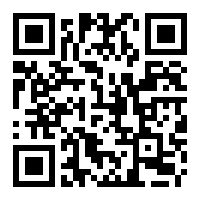 教師繼續講解「一國兩制」的生活例子及其他內容。教師自行安排所需時間總結及鞏固（5分鐘）教師詢問學生有關香港貨幣的相關知識，鞏固影片的知識； 進一步說明在「一國兩制」的管治方針及《基本法》保障下，如何體現香港保留部分原有的制度及生活方式。課後習作教師可按學生不同學習需要，派發課後工作紙（A）或工作紙（B），要求學生於課後完成工作紙上的題目，加深對單元「香港是我家」的了解，進一步鞏固課堂知識。課後工作紙（A）課後工作紙（B）